PENGARUH STRATEGI PEMASARAN TERHADAP PENGEMBANGAN USAHA PADA SENTRA INDUSTRI MEBEL PT. SURYA MAS LESTARI PRIMA KECAMATAN TANJUNG MORAWA KABUPATEN DELI SERDANGSKRIPSI PENELITIAN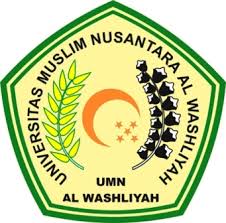 OLEH :DELFIANA DWI SAGITANPM : 163114118FAKULTAS EKONOMI JURUSAN MANAJEMENUNIVERSITAS MUSLIM NUSANTARA AL-WASHLIYAHMEDAN2020